ACUERDO DE CESIÓN PARCIALEn ……………………., a …..  de …………. de 201….                                   REUNIDOSDon/Doña ……………………………………………, titular del DNI nº …………………….., actuando en nombre y representación del CLUB ……………………………….., con CIF nº ………….. y domicilio en la calle ……………………………..….., de ……………….,  en su condición de Presidente del mismo (Club cedente).Don/Doña ……………………………………………, titular del DNI nº …………………….., actuando en nombre y representación del CLUB ……………………………….., con CIF nº ………….. y domicilio en la calle ……………………………..….., de ……………….,  en su condición de Presidente del mismo (Club cesionario).	Don/Doña ……………………………………………, titular del DNI nº …………………., con domicilio en la calle ………………………………., de ………………. (jugador/a).Los intervinientes suscriben el presente acuerdo de cesión, de conformidad con lo establecido en el artículo 10.4 del Libro III del Reglamento General de la Federación Balear de Natación y al efecto,MANIFIESTANPRIMERO.- Que el Club (cedente) …………………………………….  se  halla interesado en ceder los servicios de Don/Doña (jugador) ……………………..……………. como jugador/a de waterpolo al Club (cesionario)……………………………………., el cual también está interesado en adquirir los servicios del jugador/a a fin de incorporarle a la plantilla de su equipo.SEGUNDO.- Que Don/Doña (jugador)…………………………………….. está conforme en la concertación de su prestación de servicios para el club cesionario.TERCERO.- Que la presente cesión queda supeditada exclusivamente a la categoría ......................................, pudiendo el jugador/a prestar sus servicios en el resto de categorías con el Club cedente.CUARTO.- El plazo de duración de la cesión es de ............................, temporada......................... .	QUINTO.- Que el jugador/a se obliga a desarrollar su actividad como waterpolista en beneficio del Club cesionario durante la temporada deportiva, formando parte dela categoría ............................. del Club (cesionario) ……………………………… con las consecuencias que de ello deriven en virtud de la normativa vigente.En consecuencia, el presente acuerdo empezará a surtir sus efectos el día ……………….. y finalizará el día ………………… .El jugador/a cedido manifiesta que no ha sido alineado en ningún partido de la categoría ..................................... con el Club cedente, ni en competición de ámbito autonómico ni estatal.	SEXTO.- Que los intervinientes conocen la normativa aplicable a la presente cesión y estando conforme con dicha normativa se comprometen a cumplirla en todos sus ámbitos.Si fuere el caso, el Club cedente autoriza al jugador/a a jugar el partido que enfrente al Club cedente con el Club cesionario.SÍ                                 NO 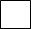 Completar si el jugador/a es menor de edad:Don/Doña ……………………………………………, titular del DNI nº …………………., como padre/madre o tutor/a del menor (jugador) ………………………………….…………..., manifiesta estar conforme con el contenido del presente acuerdoy, en consecuencia, autoriza al jugador/a para la suscripción del mismo.Fdo. El Club cedente				              Fdo. El Club cesionario		Fdo. El jugador/a				           Fdo. El padre/madre o tutor/a		